Уважаемые родители!С ЦЕЛЬЮ НЕДОПУЩЕНИЯ ВОЗНИКНОВЕНИЯ ПОЖАРА В ЖИЛОМ ПОМЕЩЕНИИ НЕОБХОДИМО:     Хранить спички и зажигалки в недоступном и незаметном для детей месте, желательно в запертом на ключ ящике.      Научить малышей говорить вам, когда они находят спичку или зажигалку.      Помнить, что даже зажигалки с устройствами защиты от зажигания детьми не обеспечивают полной защиты, и хранить их необходимо в безопасном месте.      При проявлении ребенком интереса к огню, объяснить ему спокойно и твердо, что спички и зажигалки - это предметы для взрослых, с которыми надо быть осторожными.      Не использовать спички или зажигалки для развлечения. Дети могут начать подражать вам! ЧАЩЕ БЕСЕДУЙТЕ СО СВОИМИ ДЕТЬМИ О МЕРАХ ПОЖАРНОЙ БЕЗОПАСНОСТИ.ОБЪЯСНИТЕ ДЕТЯМ, КАК ОНИ ДОЛЖНЫ ПОСТУПАТЬ, ЕСЛИ НАЧАЛСЯ ПОЖАР, А ВЗРОСЛЫХ ДОМА НЕТ!Что делать детям, если возник пожар:     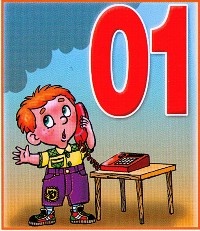 Обнаружив пожар, немедленно позвонить по телефону - “01”, по сотовому «112», сообщить фамилию, адрес, что и где горит.Предупредить о пожаре соседей, если необходимо, они помогут ребенку вызвать пожарных. НЕЛЬЗЯ прятаться под кровать, в шкаф, под ванну, а нужно постараться выйти из помещения.  Ребенку необходимо ЗНАТЬ: дым гораздо опаснее огня. В задымленном помещении – закрыть нос и рот мокрой тряпкой, лечь на пол и ползти к выходу – внизу дыма меньше. При пожаре в подъезде пользоваться лифтом запрещается. Он может отключиться. Ожидая приезда пожарных, СОХРАНЯТЬ СПОКОЙСТВИЕ!     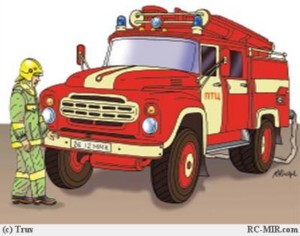 Когда приедут пожарные, выполнять все их указания. 